Školský klub detí  pri ZŠ Nám. L. Novomeského 2KošiceVÝCHOVNÝ PROGRAM                                                                                                           SOVIČKYForma výchovy a vzdelávania                                           PoldennáVýchovný jazyk                                                                 SlovenskýDruh školského zariadenia                                                 ŠtátneDátum prerokovania v pedagogickej rade školy                3.10.2019Dátum prerokovania v rade školy                                      Platnosť výchovného programu                                        1. september 2019–31.august. 2024Zriaďovateľ                                                                       Mesto KošiceAdresa                                                                               Trieda SNP 48/A	                                                                                           040 00 Košice                                                                                        Mgr. Ľudmila Medvecová                                                                                                   riaditeľ školy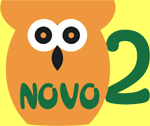                                      Letí sova po lese,                                 nové správy prinesie,                           že detičky v školskom klube-              píšu, kreslia, spievajú, hrajú sa a čítajú.                                    Sú ako tie sovičky,                                 majú múdre hlavičky„Deti a hodiny nemôžeme stále naťahovať, musíme ich niekedy nechať bežať.“                                                                                                                                                                                                                                   Jean PaulŠkolský klub detí nie je pokračovaním školského vyučovania a nemal by byť chápaný ani ako sociálna služba na stráženie detí. Pedagogická práca v školskom klube detí má svoje špecifiká - deťom zabezpečuje relaxáciu, rekreáciu, ale aj zaujímavé využívanie voľného času. Dobre vytvorený program činností by mal pre dieťa plniť predovšetkým funkciu relaxačnú a socializačnú s orientáciou na rozvíjanie samostatnosti a tvorivosti dieťaťa.Dieťa by si malo v klube odpočinúť, prehlbovať vzťahy so svojimi rovesníkmi , realizovať sa v činnostiach ktoré ho bavia, poznávať a  rozvíjať svoje záujmy.Činnosť v školskom klube detí rozvíja dieťa v zručnostiach dôležitých pre život v spoločnosti, vybavuje ho potrebnými vedomosťami, pomáha mu vytvárať pozitívne názory a postoje na svet okolo seba.Napomáha mu spoznávať  svoju osobnosť, profilovať sa a dosiahnuť úspech.Dôležitú úlohu pri tom zohráva vhodná motivácia, radosť z činnosti, ctižiadosť, zvedavosť a povzbudzovanie.Veľký dôraz sa kladie aj na prevenciu sociálne- patologických javov.Nesmieme zabúdať na to, že dieťa ktoré práve absolvovalo školské vyučovanie netúži sedieť potichu a „byť dobré“.1.VŠEOBECNÁ CHARAKTERISTIKA KLUBUNáš školský klub detí  je súčasťou  základnej školy .Poskytujeme  výchovu a vzdelávanie, mimo vyučovania pre de 1.- 4. ročníka základnej školy zaradených do nášho ŠKD.  Celkovo je v ŠKD  14 oddelení.Priemerný počet detí v oddeleniach je do 25. ŠKD je umiestnený na prízemí a prvom poschodí základnej  školy v triedach, v ktorých sa počas dopoludnia uskutočňuje vzdelávanie detí v škole. Pre potreby ŠKD nemáme vyčlenené účelové priestory.Máme k dispozícii spoločenskú miestnosť, jazykové laboratórium, telocvičňu. Výška mesačného príspevku na čiastočnú úhradu nákladov na činnosti ŠKD je   určená všeobecným záväzným nariadením zriaďovateľa ŠKD . Konkrétna výška príspevku  je uvedená v rozhodnutí  riaditeľa školyo prijatí do  ŠKD na príslušný školský rok.Školský klub detí zabezpečuje pre deti, ktoré plnia povinnú školskú dochádzku na 1. stupni základnej školy, nenáročnú záujmovú činnosť podľa VPŠZ zameranú na ich prípravu na vyučovanie a  na uspokojovanie a rozvíjanie záujmov detí v čase mimo vyučovania a v čase školských prázdnin (§ 114 ods.1 školského zákona) a na oddychovú a rekreačnú činnosť detí.Klub je v prevádzke od 6,00 hod. do 17,00 hod.Dlhodobé projekty, programy V spolupráci s PEER skupinou na škole chceme realizovať preventívne výchovné programy.   Dlhodobo sa zapájame do prípravy kultúrnych podujatí a vystúpení školy pre rodičov, na vianočné príležitosti, realizujeme športové súťaže medzi oddeleniami, pripravujeme ochutnávky zdravých jedál a zapájame sa do ekologických aktivít.Každé oddelenie raz mesačne navštevuje knižnicu.Pravidelne sa staráme o tematické výzdoby a kultúrne prostredie v ŠKD.1.2. Spolupráca  s rodičmi, zákonnými zástupcami detí  a inými subjektmi Spolupracujeme  najmä s rodičmi detí. Pripravujeme kultúrne programy  pre rodičov, spoločné tvorivé dielne s rodičmi a ich deťmi. Ďalšími subjektmi s ktorými spolupracujeme  sú :  Centrum voľného času , knižnica , miestny úrad a pod.CIELE A POSLANIE VÝCHOVYCiele a poslanie našej výchovy vychádzajú zo školského zákona, školského vzdelávacieho programu a analýzy materiálnych, technických, priestorových a personálnych podmienok klubu                                                                                                                                                                                                         Hlavným cieľom našej výchovy je vychovať aktívneho, slobodného, harmonicky rozvinutého občana, schopného žiť v otvorenej informačnej spoločnosti. V našej činnosti budeme rozvíjať osobnosť dieťaťa tak, aby bolo dieťa vybavené poznávacími a sociálnymi spôsobilosťami, mravnými a duchovnými hodnotami pre osobný a občiansky život, výkon povolania, alebo pracovnej činnosti a pripravené na získavanie informácií a učenia sa počas celého života.Pre deti, ktoré plnia povinnú školskú dochádzku na základnej škole a navštevujú klub, zabezpečíme rozvíjanie ich záujmov v čase mimo vyučovania a v čase školských prázdnin, odbornú prípravu na vyučovanie, zmysluplné využívanie voľného času počas relaxačnej, rekreačnej a záujmovej činnosti, nadväzujúc na doterajšie dlhodobé odborné skúsenosti našich kvalifikovaných pedagógov a dobrej spolupráci s rodičmi2.1 Ciele školského klubu detí. Vytvárať deťom podmienky pre rozvoj ich záujmov, nadania a talentu, osobitnú pozornosť venovať talentovaným deťom i deťom zo znevýhodneného sociálneho prostredia.Našim cieľom je:rozvíjať osobnosť človekazískavať všeobecný prehľad – v náväznosti na učivo I. stupňapochopiť a uplatňovať zásady demokracievytvárať národné vedomierešpektovať iné etnické skupinyvytvárať klímu vzájomnej dôvery a pomociosvojiť si pravidlá slušného správaniaviesť k spolupráci a tolerancii k druhýmrozvíjať schopnosť všestrannej komunikáciezískavať a uplatňovať znalosti o životnom prostredí a jeho ochranedodržiavať bezpečnosť a ochranu zdraviapodporovať osobnú spokojnosť a pohodu dieťaťarozvíjať svoju osobnosť a zlepšovať si výchovno-vzdelávacie výsledky:rozvíjať individuálne záujmy a potrebyPre jednotlivé oblasti výchovy máme v klube vytvorené vhodné podmienky. Jednotlivé činnosti realizujeme v priestoroch budovy školy a priľahlého areálu.Realizujeme rôznorodé činnosti, ktorými spestrujeme pobyt deťom v klube : súťaže športového zamerania ( Minimaratón, turnaj vo vybíjanej, futbale, detská olympiáda, a pod.), súťaže umeleckého zamerania ( výtvarné a spevácke ), návšteva bábkového divadla, akcie zamerané na tvorivosť ( tvorivé dielne pre deti a rodičov, výstavky prác detí), výlety, karneval a pod.Do budúcna by sme ešte viac aktivít smerovali na rozvoj pohybových schopností detí .2.2. Zameranie  ŠKDVýchovný program nášho  ŠKD vychádza zo všeobecných cieľov  a princípov výchovy a vzdelávania (zákon 245/2008), z kľúčových kompetencií  žiaka základnej školy , a  z vlastnej koncepcie . Vo výchove a vzdelávaní kladieme dôraz na  celkový rozvoj osobnosti dieťaťa, permanentnú humanizáciu výchovy, na rozvoj kľúčových kompetencií vedomostí, zručností a  schopností  detí získaných  na vzdelávaní v základnej škole.  Preferujeme, rozvoj samostatnosti a zodpovednosti za prípravu  na vyučovanie a za svoje konanie , aktívne využívania voľného času a zmysluplný rozvoj osobnosti . Režim dňa v ŠKD zohľadňuje  striedanie činností, pričom rešpektuje najmä potrebu  žiakov na oddych, relaxáciu , osobnostný rozvoj, uspokojovanie záujmov a pokoj  pri písaní školských úloh.  Kvalitu výchovno-vzdelávacej činnosti chceme ďalej zvyšovať:a)Zlepšením materiálnych a priestorových  podmienok na realizovanie špecifickej záujmovej činnostib)Orientovaním  ďalšieho  vzdelávanie vychovávateľov na využívanie inovatívnych edukačných stratégií2.3. Stratégie výchovno-vzdelávacej činnostiNaše pedagogické stratégie  smerujú k rozvíjaniu kľúčových kompetencií, dieťaťa . Preferujeme  individuálny prístup, uplatňovanie  zážitkových aktivizujúcich metód a foriem práce, aplikovanie humanistickej výchovy (partnerský vzťah ku dieťaťu, humanistické hodnotenie dieťaťa), využívanie moderných IKT, úzku spoluprácu s rodinou dieťaťa, spolupráca s vyučujúcimi, kontinuálne ďalšie vzdelávanie vychovávateľov. Pri rozvíjaní kľúčových kompetencií uplatňujeme tieto pedagogické stratégie    Dosahovanie stanovených cieľov budeme zabezpečovať   individuálnym prístupom , preferovaním zážitkových metód a foriem práce, aplikovaním humanistickej výchovy, úzkou spoluprácou s vyučujúcimi, s rodinou dieťaťa a  vytváraním pozitívnej emocionálnej klímy v oddelení a v ŠKD.3.  KĽÚČOVÉ KOMPETENCIEVýchovou a vzdelávaním mimo vyučovania v nadväznosti na výchovno-vzdelávaciu činnosť školy primárneho  vzdelávania umožňujeme individuálny rozvoj osobnosti dieťaťa, jeho vedomostí, záujmov, základov spôsobilostí, zručností, postojov a  hodnôt. Podporujeme vytváranie vzťahu k celoživotnému vzdelávaniu a k aktívnemu tráveniu voľného času. Posilňujeme jeho úctu k rodičom. Učíme ho úcte k ľudským právam a základným slobodám, k porozumeniu a znášanlivosti, tolerancii, kultúrnym a národným hodnotám a tradíciám štátu.Kľúčové kompetencie sa v procese výchovno-vzdelávacej činnosti rozvíjajú  a navzájom prelínajú v jednotlivých tematických  oblastiach výchovy. Dieťa ich  rozvíja   účasťou  na  záujmovej činnosti a účasťou  na  výchovno-vzdelávacích aktivitách. Kľúčové kompetencie dieťaťa sú výsledkom obsahu výchovno-vzdelávacej činnosti  a celkového  výchovno-vzdelávacieho procesu v ŠKD.Kľúčové kompetencie chápeme ako ideálny plánovaný cieľový výstup dosahovaný systematickým a postupným výchovno-vzdelávacím procesom počas pobytu dieťaťa v ŠKD.3.1. Kompetencia učiť sarieši nové, neznáme úlohy a situáciezúčastňuje sa  vedomostných súťažiachprejavuje záujem o nové informácie3.3.Sociálne kompetencievlastným postupom rieši jednoduché konfliktypomenuje svoje potreby, city a pocitypresadzuje autonómiu a práva svojej osobnostirešpektuje úlohy skupinyefektívne spolupracuje v skupineuvedomuje si potreby žiakov a osôb so zdravotným znevýhodnenímuvedomuje si  potreby ostatných žiakovzvládne jednoduché stresové situácie3.4.Pracovné kompetencieprejavuje samostatnosť vo vypracovaní domácich úlohplánuje a hodnotí svoje činnostiprijíma nové informácie a poznatkydokončí prácukultivuje svoju vytrvalosťplní si povinnostíovláda jednoduché manuálne zručnosti a samoobslužné činnosti potrebné pre praktický životrozvíja manuálne zručnosti3.5.Občianske kompetencieuvedomuje si potrebu rešpektovania práv a slobôd iných osôbuvedomuje si potrebu prijatia  zodpovednosti za svoje správanieje otvorený  primeranému participovaniu na živote v oddeleníprejavuje úctu k rodičom  a k starším osobám3.6.Kultúrne kompetenciepozná kultúrne pamätihodnosti regiónurozlišuje  kultúrne a nekultúrne správanierešpektuje iné kultúry a zvykyprijíma kultúrne podnetyje otvorený podieľať sa na kultúrnych podujatiach v skupineovláda základy kultúrneho správania / pozdrav, podanie ruky.../kultivuje svoj talent4. FORMY VÝCHOVY A VZDELÁVANIAV školskom klube detí prebieha denná forma výchovy a vzdelávania detí.5.  TEMATICKÉ OBLASTI VÝCHOVYVýchovu a vzdelávanie mimo vyučovania  realizujeme v týchto výchovných oblastiach:vzdelávaciaspoločensko-vednápracovno-technickáprírodovedno-environmentálnaesteticko-výchovná  ( výtvarná, hudobná, literárno-dramatická )telovýchovná ( športové, turistické, zdravotné)Tematické oblasti v sebe zároveň obsahujú ďalšie  oblasti výchovy najmä: rozumovú, , mravnú, , ekologickú , telesnú výchovu a výchovu k rodičovstvu, dopravnúVýchovno-vzdelávací proces realizujeme tak, že obsah jednotlivých výchovno-vzdelávacích činností  aplikujeme integrovanie vo viacerých výchovných oblastiach a v záujmovej činnosti  naraz, čo nám umožňuje efektívne a komplexne rozvíjať osobnosť detí. Preferujeme prepojenosť jednotlivých oblastí výchovy najmä pri   rozvoji  osobnosti dieťaťa v oblasti jeho samostatnosti , spolupráce, komunikácie a uspokojovania individuálnych záujmov .Kľúčové kompetencie a osobnosť dieťaťa rozvíjame prostredníctvom  realizácie nižšie uvedených hlavných (vyšších) výchovno-vzdelávacích cieľov. Ich plnenie budeme  dosahovať  realizovaním nižších ,  špecializovanejších a konkrétnejších  cieľov v jednotlivých výchovných oblastiach a aktivitách .Konkrétne špecializované ciele uvádzame v  pláne výchovno-vzdelávacej činnosti na príslušný školský  rok5.1. Vzdelávacia oblasťCieľové zameranie výchovnej oblasti:rozvíjať autonómnosť v  príprave  na vyučovanierozvíjať efektívne spôsoby učenia sazískavať nové poznatky a informácie z rôznych zdrojovzískavať vzťah k celoživotnému vzdelávaniu5.2 Spoločensko-vedná oblasťCieľové zameranie výchovnej oblasti:spolurozhodovať o živote v skupinerozvíjať základy zručností sebahodnotenia, sebariadenia , sebamotivácie a empatieprejavovať  úctu k rodičom , starším osobámprejavovať ohľaduplnosť k osobám so zdravotným postihnutímpochopiť význam  dodržiavania ľudských práv a základných slobôdpochopiť význam dodržiavania detských práv a slobôdposilniť základy hrdosti k národnej a štátnej príslušnostikultivovať  kultúrne návyky a vyjadrovanie savyjadrovať svoj názorvedieť vypočuť opačný názorvyužívať všetky dostupné formy komunikácierozlíšiť kultúrne  a nekultúrne prejavy v správaní savedieť samostatne  a kriticky  riešiť jednoduché  konfliktyposkytnúť pomoc alebo pomoc privolať5.3. Pracovno-technická oblasťCieľové zameranie výchovnej oblasti:vedieť samostatne si vytyčovať jednoduché osobné cielerozumieť významu osobnej zodpovednosti za vykonanú prácuvedieť   spolupracovať so skupinourozvíjať základy  manuálnych a technických  zručnostízískavať základy zručností potrebných  pre praktický životzískať základné zručnosti v tvorbe jednoduchých projektov5.4. Prírodovedná-environmentálna oblasťCieľové zameranie výchovnej oblasti:pochopiť základné princípy  ochrany životného prostrediarozvíjať  zručnosti pri jednoduchej činnosti na tvorbe a ochrane životného prostredia5.5. Esteticko-výchovná oblasť Cieľové zameranie výchovnej oblasti:-    posilniť úctu  ku kultúrnym  hodnotám v blízkom okolírozvíjať základy vzťahu  ku klasickému umeniurozvíjať  talent a špecifické schopnostirozvíjať základy tvorivých schopností  a zručnostíprejavovať pozitívny vzťah   k jednoduchej estetickej úprave prostrediapodieľať sa na príprave kultúrnych podujatí v oddeleníobjavovať krásu v bežnom živote5.6. Telovýchovná oblasťCieľové zameranie výchovnej oblasti:kultivovať základné  hygienické návykyrozvíjať schopnosť  relaxovať pravidelným cvičením a pohybompochopiť škodlivosť fajčenia  alkoholu a iných drogpochopiť význam pravidelného pohybu a cvičeniapochopiť význam dodržiavania  základných zásad zdravej výživypoznať základné princípy zdravého životného štýlu,športový talent a schopnosti6.VÝCHOVNÝ PLÁNJe vypracovaný pre I. II. a III. ročník na školský rok. Vo výchovnom pláne je stanovený zoznam tematických oblastí výchovy s vymedzením najmenšieho počtu výchovno-vzdelávacích činnosti pre príslušný ročník(oddelenia máme podľa ročníkov:  I; II; III; a IV. ročníky sú rozdelené do týchto oddelení ). Uvedený počet predstavuje jednu výchovno-vzdelávaciu činnosť denne tak, aby sa vystriedali všetky tematické oblasti výchovy počas obdobia dvoch týždňov. Vychovávateľky realizujú výchovno-vzdelávaciu činnosť tak, aby sa v priebehu dňa striedal odpočinok a relax so vzdelávaním (príprava na vyučovanie) či záujmovými a výchovno-vzdelávacími aktivitami. Vychovávateľky projektujú činnosť tak, aby uspokojili záujmy a rozvíjali schopnosti všetkých detí. To znamená, že počet výchovno-vzdelávacích činností môže byť vyšší, ako je minimálne stanovený vo výchovnom pláne.7. VÝCHOVNÝ JAZYKVýchovným jazykom je štátny jazyk SR. Výchovno-vzdelávacia činnosť prebieha v slovenskom jazyku.8. PERSONÁLNE ZABEZPEČENIEVýchovno-vzdelávacia činnosť je riadená kvalifikovanými vychovávateľkami. Všetky vychovávateľky majú pedagogické vzdelanie s dlhoročnou praxou.   9. MATERIÁLNO-TECHNICKÉ A PRIESTOROVÉ PODMIENKYPriestorové podmienkyOddelenia ŠKD sa nachádzajú v kmeňových triedach príslušných ročníkov.ŠKD  má svetlé a čisté priestory. Na kultúre vzhľadu a výzdobe priestorov sa čiastočne  podieľajú  deti ŠKD. Na odpočinkové činnosti využívame koberce .Pri realizácii kultúrnych aktivít využívame spoločenskú miestnosť. Pri výchovno- vzdelávacích aktivitách využívame interaktívnu tabuľu a počítačové učebne.Pre pohybové aktivity môžu deti využívať vonkajší športové ihrisko a telocvičňu v priestoroch školy.ŠKD má vyhovujúce hygienické podmienky. Deti majú osobné skrinky na  odkladanie obuvi a šatstva a sociálne zariadenia  pri oddeleniach.Materiálno-technické podmienkyVo výchovnej činnosti využívame materiálne pomôcky, hračky, spoločenské hry, detské stolové hry, stavebnice, hlavolamy, pexesá, kartové hry, stolný futbal, športové náradie (lopty, švihadlá, gumy na skákanie, softbal, badminton), didaktickú techniku ŠKD a školy: videorekordér a videoprehrávač, DVD-prehrávač, CD-prehrávače a magnetofóny , prístupné sú nám jazykové laboratóriá a počítačová učebňa.                10. PODMIENKY PRE ZAISTENIE BEZPEČNOSTI A OCHRANY ZDRAVIA PRI VÝCHOVEBezpečnosť a ochranu zdravia pri výchove zabezpečujeme základným poučením  detí o bezpečnosti a ochrane zdravia pri práci v škole, v ŠKD ,na ihrisku v telocvični a na vychádzkach, ktoré realizujú vychovávateľky pri nástupe detí do ŠKD.Podmienky na zaistenie bezpečnosti a ochrany zdravia pri výchove a vzdelávaní sú podrobne rozpracované v školskom poriadku školy a  ŠKD.  Vychovávateľky sú pravidelne preškoľované v oblasti BOZ a ochrany zdravia.                                                               Za bezpečnosť detí v ŠKD zodpovedá od príchodu detí do oddelenia až do odchodu z neho vychovávateľka  ŠKD.Deti sú na začiatku roka oboznámené so školským poriadkom, školským poriadkom ŠKD a poučení o BOZ a správaní sa počas prechodu do školskej jedálne, iných priestorov školy, počas vychádzok, výletov, hier na školskom dvore a detských ihriskách.Pred dňami školských prázdnin a voľnými dňami sú deti poučené o BOZ a spávaní sa počas týchto dní.Prechod detí do ŠKD v rámci školy zabezpečuje pedagóg.Prechod detí na krúžkovú činnosť a nepovinné predmety a späť zabezpečujú vedúci útvarov, na nepovinné premety a krúžky mimo školy zabezpečuje prechod dieťaťa rodič.Na rannú službu prichádza a z dlhej služby odchádza dieťa podľa údajov uvedených v osobnom spise dieťaťa (s rodičom, inou osobou, samo).Deti odchádzajú z ranného oddelenia do triedy a prichádzajú do dlhej služby z oddelenia v sprievode vychovávateľky.Dieťa nesmie opustiť  priestory oddelenia ŠKD bez súhlasu vychovávateľky.Vychovávateľka  môže dieťa uvoľniť zo ŠKD len v čase vyznačenom v osobnom spise dieťaťa. Každá zmena musí byť podpísaná rodičom a uvedená v žiadosti.Pri činnostiach mimo objektu ŠKD nemožno zveriť jednej vychovávateľke viac ako 25 detí. Ak si to vyžaduje náročnosť prostredia,  alebo výkon činnosti, riaditeľ školy určí vyšší počet pedagogických zamestnancov, alebo nižší počet detí.Pri vychádzkach, výletoch alebo iných podujatiach, organizovaných mimo objektu ŠKD zodpovedá vychovávateľka, alebo iný vedúci záujmového útvaru za bezpečnosť detí až do ich rozchodu pred objektom ŠKD. Z miesta konania podujatia možno dieťa uvoľniť len na základe písomného súhlasu rodiča alebo zákonného zástupcu dieťaťaDieťa je na začiatku roka poučené a vie používať hygienické zariadenia v škole a vie dodržiavať hygienické pravidlá pred odchodom na obed do školskej jedálne a pred jedením.Dieťa je počas chrípkového obdobia alebo inej epidémie poučené o správnom správaní sa a vie dodržiavať pravidlá správnej hygieny.Vychovávateľka v jednotlivých činnostiach (hlavne rekreačnej činnosti) chodí s deťmi počas priaznivého počasia vonkuObsahové zameranie výchovnej činnosti prihliada na stupeň únavy žiakov z predchádzajúceho školského vyučovania  a  ovplyvňuje ho aj ročné obdobie a momentálne počasie.Podmienky na zaistenie bezpečnosti a ochrany zdravia pri výchove a vzdelávaní sú podrobne rozpracované v školskom poriadku ŠKD.     11. VNÚTORNÝ SYSTÉM  KONTROLY  A  HODNOTENIA DETÍPri  hodnotení dieťaťa budeme  sledovať jeho úroveň dosahovania očakávaných výstupov v jednotlivých oblastiach  výchovy ( kompetencie žiaka).V hodnotení dieťaťa  rešpektujeme  zmeny  v jeho osobnostnom vývoji (otvorenosť hodnotenia ) a právo dieťaťa  na omyl . Dieťa  učíme sebahodnoteniu.Pri  hodnotení detí uplatňujeme tieto indikátory:Školský poriadokPravidlá spolužitia v oddelení, ktoré si spoločne určuje vychovávateľka s deťmi svojho oddelenia.Úroveň schopností a zručností dieťaťa.Pri hodnotení detí aplikujeme metódy individuálneho prístupu, povzbudenia, pozorovania, rozhovoru , aktivizácie  a úzkej spolupráce s rodičmi detí Rešpektujeme právo dieťaťa na omyl.Nástroje hodnotenia:Spätná väzba od rodičovSpätná väzba od učiteľovPozorovanie detí pri činnostiVeľký dôraz pri hodnotní kladieme na otvorenú komunikáciu medzi vychovávateľom a dieťaťom. 12. VNÚTORNÝ SYSTÉM  KONTROLY  A HODNOTENIA ZAMESTNANCOVVnútorný systém kontroly pedagogických zamestnancov v našom ŠKDorientujeme predovšetkým na zvyšovanie kvality výchovno-vzdelávacej činnosti.Kontrola konkrétnych úloh, vyplývajúcich z výchovného programu a ročného plánu práce       sa uskutočňuje na pracovných poradách ŠKD a na zasadnutiach MZ ŠKD. Dodržiavanie právnych predpisov kontroluje vedúca vychovávateľka a vedenie školy na hospitáciách v oddelení alebo náhodnými kontrolami na jednotlivých činnostiach vychovávateliekPermanentné sebahodnotenie činnosti vychovávateliek:Motivačný rozhovor spojený s vyhodnotením plánu  osobného profesijného rastu – vedenie školyHodnotenie  klímy  a atmosféry v oddelení– vychovávateľky v oddeleniachAnalýza výsledkov detí, ktorých vychovávateľ usmerňuje (dodržiavanie školského  poriadku ŠKD , zodpovednosť v písaní úloh, správanie a prejavy detí, schopnosť participácie , spôsob uspokojovania záujmov  a pod. – vedúca ŠKDAnalýza plánu výchovno-vzdelávacích  činností vychovávateľa v oddelení jeho detí (pestrosť, zastúpenie všetkých oblastí výchovy, frekvencia, nadväznosť) – vedúca ŠKDHodnotenie výsledkov vychovávateľov v oblasti ďalšieho vzdelávania, uplatňovani ainovačných metód práce , aplikovania špecifických zručností, tvorba projektov –vedúca ŠKDVzájomné hodnotenie vychovávateľov – vzájomné hospitácie ,otvorené výchovné činnosti „Vonkajšia autoevaláciaSpätná väzba od detíSpätná väzba od rodičovHodnotenie verejnosťou , zriaďovateľom, školskou inšpekciou13. POŽIADAVKY NA KONTINUÁLNE VZDELÁVANIE PEDAGOGICKÝCH ZAMESTNANCOVPodrobný a konkrétny plán ďalšieho vzdelávania pedagogických zamestnancov je súčasťou ročného plánu školy.Vychovávateľky sa zúčastňujú metodických dní, poriadaných MÚ SSŠ Magistrátu mesta Košice a podujatiach, na priebežných vzdelávaniach, organizovaných MPC Bratislava a jej pracoviskami i zamestnávateľom, CVČ a inými organizáciami.Vychovávateľky sa zúčastňujú metodických združení svojho ŠKD, kde si navzájom odovzdávajú poznatky, vedomosti, skúsenosti, zručnosti a postoje, získané na pedagogických podujatiach a vo výchovno-vzdelávacej činnosti v škole.Vychovávateľky si zvyšujú svoj profesijny rast sebavzdelávaním (štúdium zákonov, právnych moriem, metodických listov, pedagogickej tlače, pedagogických a detských knižných publikácií a časopisov). 14. VÝCHOVNÉ ŠTANDARDYNadväzujú na vzdelávacie štandardy žiakov v škole. Určujeme v nich súbor požiadaviek na vedomosti, zručnosti a schopnosti, ktoré majú deti získať, aby si mohli rozvíjať vedomosti zručnosti a schopnosti získané na vzdelávaní v škole. Výkonovými  štandardami stanovujeme kritériá úrovne zvládnutia obsahových štandardov. Sú to cieľové výstupy , ktoré má dosiahnuť dieťa na konci štvorročného pobytu v školskom internáte.Obsahovými štandardami určujeme vedomosť, zručnosť alebo schopnosť, ktorú má dieťa ovládať  a ktorú má vedieť aj prakticky používaťŠtandardy esteticko-výchovnej oblasti výchovyŠtandardy spoločensko-vednej oblasti výchovyŠtandardy prírodovedno-environmentálnej oblasti výchovyŠtandardy pracovno-technickej oblasti výchovyŠtandardy telovýchovnej, zdravotnej a športovej oblasti výchovyŠtandardy vzdelávacej oblasti15. VÝCHOVNÉ OSNOVYVýchovné osnovy sú súčasťou výchovného programu. Sú vypracované najmenej v rozsahu ustanovenom výchovným štandardom ŠKD.  Obsahujú výchovno – vzdelávací cieľ, obsah výchovno – vzdelávacej činnosti a sú vypracované v jednotlivých tematických oblastiach výchovy.Výchovné osnovy esteticko-výchovnej oblasti výchovyPočet výchovno-vzdelávacích činností: 1 VVČ týždenne / 33 VVČ ročneVýchovné osnovy spoločensko-vednej oblasti výchovyPočet výchovno-vzdelávacích činností: 1 VVČ týždenne / 17VVČ ročníkVýchovné osnovy prírodovedno-environmentálnej oblasti výchovyPočet výchovno-vzdelávacích činností: 1 VVČ týždenne / 33 VVČ ročneVýchovné osnovy pracovno-technickej oblasti výchovyPočet výchovno-vzdelávacích činností: 1 VVČ týždenne / 33VVČ ročne.Výchovné osnovy telovýchovnej, zdravotnej a športovej oblasti výchovyPočet výchovno-vzdelávacích činností: 1 VVČ týždenne / 33 VVČ ročneVýchovné osnovy vzdelávacej oblasti výchovyPočet výchovno-vzdelávacích činností: 1 VVČ za 2týždne / 17VVČ ročnePobyt v školskom klube znamená pre dieťa zmenu v porovnaní so školským vyučovaním.  Je to zmena predovšetkým v základnej činnosti žiaka v jeho práci v škole .Do popredia sa dostávajú jeho záujmy, odpočinok, zábava, regenerácia fyzických aj psychických síl. Psychika dieťaťa sa stáva uvoľnenejšia a otvorenejšia  na prijímanie rôznych podnetov. Úlohou vychovávateľa je vychovávať. Aby mohol správne viesť a motivovať deti, musí si vytvoriť vzťah založený na láske k deťom, poznať ich vekové a individuálne osobitosti. Školský klub deti je úžasné miesto na formovanie detskej osobnosti. Nie je viazané striktnými pravidlami pri výbere námetov na činnosti ktoré absolútne nenásilne môžu ovplyvňovať vývin detskej duše, obohacovať ju rozličnými skúsenosťami. Môžu sa  tu vytvárať  nádherné neformálne skupiny kamarátov, kde nikto nie je múdrejší lepší, starší.REŽIM DŇA V ŠKDÚlohy sa zadeľujú a plnia podľa naliehavosti a závažnosti. Keďže dochádzka detí do školského klubu je dobrovoľná a premenlivá, ovplyvňovaná aj rozvrhom hodín, určený režim dňa nie je možné brať ako dogmu. V prípade potreby je možné ho prispôsobiť rozumným požiadavkám detí a rodičov. Nesmieme však zabúdať na potreby dieťa. Školský klub detí je hlavne o oddychu a zregenerovaní síl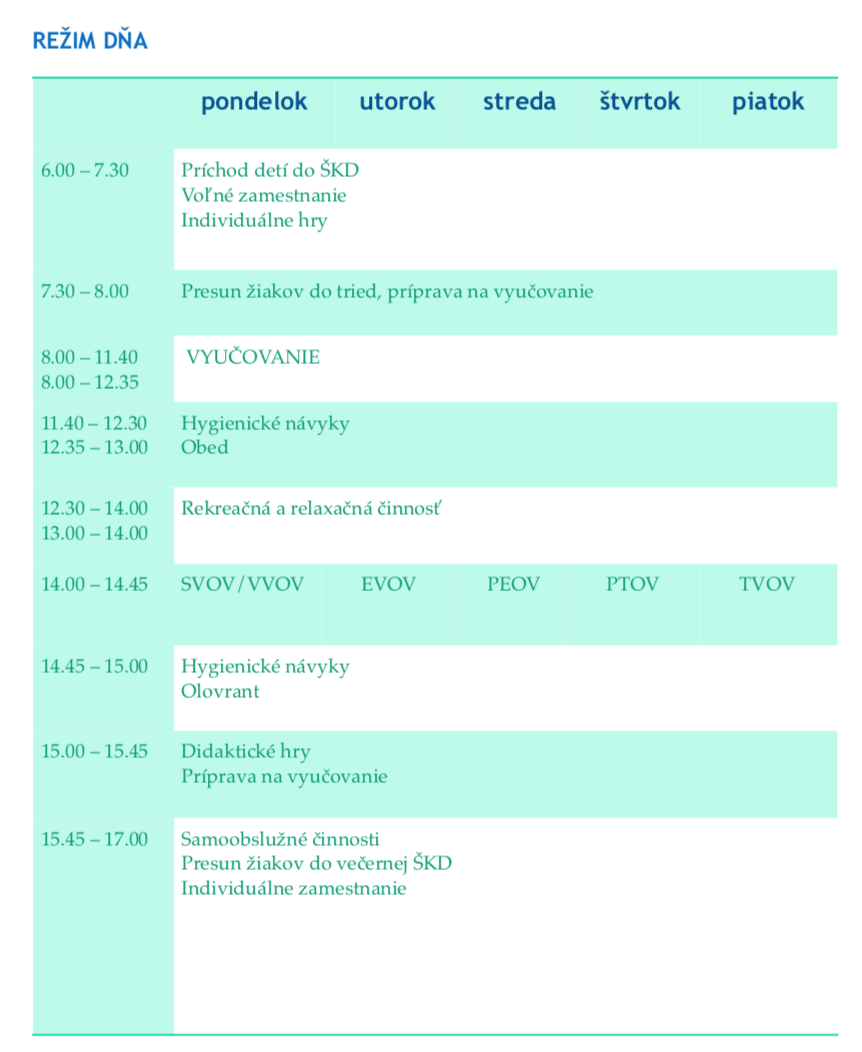 STRIEDANIE TEMATICKÝCH OBLASTÍ VÝCHOVYKľúčové kompetencie dieťaťaStratégie výchovno-vzdelávacej činnostiKompetencie učiť sa učiťpovzbudzujeme zvedavosť a záujem detí o nové informácie brainstormingom umožňujeme deťom vyjadriť a realizovať ich vlastné a vhodné nápady prostredníctvom hier a dramatizácie a vedieme deti k sebahodnoteniu     motivujeme deti k účasti na vedomostných súťažiach humanistickým hodnotením vytvárame podmienky preto , aby deti mohli zažívať úspechdidaktickými hrami motivujeme deti riešiť nové, neznáme úlohy a situáciepodporujeme projektové učenieKomunikačné kompetenciepovzbudzujme deti ku vhodnej komunikácii so  spolužiakmi,         vychovávateľmi a inými ľuďmi v ŠKD aj mimo ŠKDindividuálnym prístupom podporujeme deti pri primeranom  využívaní všetkých dostupných foriem komunikácievysvetľujeme deťom význam  otvorenej kultúrnej komunikácie ( asertivita )v diskusii a v rozhovore vytvárame podmienky pre prezentáciu a obhajobu osobných názorov ( hádka )povzbudzujeme kritické myslenie detísubsidiaritou pomáhame deťom  samostatne riešiť jednoduché konflikty zážitkovou výchovou trénujeme deti trpezlivo a aktívne počúvať, prijímať a dávať spätnú väzbupovzbudzujeme priateľské vzťahy v oddelení aj medzi oddeleniami v ŠKDPracovné kompetenciemotivujeme deti k samostatnosti a zodpovednosti za prípravu na vyučovanie humanistickým hodnotením pomáhame deťom uvedomiť  si svoje ďalšie  rozvojové  možnostirealizujeme pracovné činnosti v ktorých si deti môžu osvojiť alebo rozvinúť jednoduché manuálne zručnosti potrebné pre praktický život ponúkame deťom rôznorodé a zaujímavé hry a  výchovno- vzdelávacie činnosti a záujmové činnostivysvetľujeme deťom základy používania IKTSociálne kompetencieindividuálnym prístupom vedieme deti k rešpektovaniu školského  poriadku v hrách vytvárame situácie v ktorých sa deti učia pomáhať si navzájomdramatizáciou a hrami vytvárame situácie v ktorých si deti rozvíjajú základy emocionálnej inteligencie: (sebavedomie, sebariadenie, sebamotivácia )povzbudzujeme detí k efektívnej spolupráci  v oddelení aj v ŠKDvysvetľujeme deťom znaky šikanovania, zneužívania, týrania a spôsoby brániť sa proti nemuindividuálnym prístupom podporujeme autonómiu každého dieťaťa v skupine a učíme deti rešpektovať  úlohy skupiny v hrách učíme deti základom empatie v spoločných podujatiach, súťažiach, hrách vytvárame  situácie , ktoré dieťa učia  tvoriť kvalitné medziľudské vzťahy (spoločné riešenie problémov)trénujeme  deti vypočuť si odlišné názorypovzbudzujeme deti zdravo žiťpríkladmi, besedou s rodičmi a rozhovorom učíme deti vážiť si prácu inýchObčianske kompetencie čítaním príbehu, sledovaním filmu , diskusiou  pomáhame deťom orientovať sa v základných humanistických hodnotách (pravda, zodpovednosť, tolerancia, spolupráca )povzbudzujme deti k participácii na vytváraní spoločných pravidiel v oddelení  a na  živote v oddelení a v ŠKDv hrách a vysvetľovaním učíme dieťa poznať a domáhať sa svojich práv kultúrnou formourozhovorom , diskusiou, vychádzkami, exkurziami vedieme  deti k prirodzenej hrdosti na kultúrne a historické pamiatky, zvyky a tradícievysvetľujeme deťom význam spolužitia s inými kultúramiv hrách vytvárame také situácie, ktoré deťom umožnia učiť sa rešpektovať názory ostatných ľudívysvetľovaním, besedou s odborníkom, spoločným projektom vedieme deti k šetreniu energiami, potravinami, k triedeniu odpadu a ochrane životného prostrediaKultúrne kompetenciepovzbudzujeme a motivujeme deti  k prezentácii kultúrnych prejavov v styku s ostatnými ľuďmi vysvetľujeme deťom základné zásady spoločenskej  etikety,  aktivizujeme a trénujeme  ich k aplikácii v ich  každodennom životevysvetľujeme deťom   rozdiel medzi vulgárnym a kultúrnym správaním savychádzkami, kreslením, maľovaním, diskusiou povzbudzujeme deti hľadať krásu v bežných každodenných veciach okolo neho ukážkami, čítaním, sledovaním videa, diskusiou poskytujeme deťom informácie o  iných kultúrach a  kultúrnych tradíciách a náboženstvách,; vedieme deti k náboženskej toleranciimotivujeme a povzbudzujeme deti k spolupráci na pripravovaní kultúrneho podujatia v skupine, v ŠKDmotivujeme detí   k aktívnemu vytváraniu kultúrneho prostrediarealizujeme tvorivé dielne, v ktorých deti môžu prezentovať originálne nápady návrhy a postupyNázvy tematických oblastí výchovyI.  odd.II.  odd.III.odd.IV. odd.V.   odd.VI. odd.VII. odd.VIII. odd.IX. odd.X. odd.XI. odd.XII. odd.Spoločensko-vedná oblasť 1717   17   17   17   17  17  17  17  17  17  17Esteticko-výchovná  oblasť33    33  33  33  33  33  33  33  33  33   33  33Prírodovedná oblasť3333  33  33  33  33  33  33  33  33  33  33Pracovno-technická oblasť3333  33    33  33  33  33  33  33  33  33  33Telovýchovná oblasť3333  33  33  33  33  33  33  33  33  33  33Vzdelávacia oblasť1717  1717  17  17  17  17  17  17  17  17Obsahový štandardVýkonový štandardKultúrne pamiatky v obci/meste, múzeum,galéria, ľudové tradície zvyky, povesti,názvy ulíc, miestne noviny, históriaa dnešokPrejavovať úctu ku kultúrnym hodnotám vblízkom okolíHudba, výtvarné umenie, tanecPrejavovať pozitívny vzťah k umeniuNetradičné výtvarné techniky, hudobnéčinnosti, športové činnostiRozvíjať svoj talent a špecifické schopnostiZáujmová činnosť, príprava kultúrnehoPodujatiaByť otvorený k tvorivej činnostiÚprava oddelenia, netradičné ozdoby,úprava zovňajškuPrejavovať pozitívny vzťah k jednoduchejestetickej úprave prostredia a svojej osobyVeľká noc, Deň matiek, úcta k starším,VianocePodieľať sa na príprave kultúrnych podujatív skupineTematická vychádzka, pozorovanie zmien,audio nahrávka, rozprávkaByť otvorený objavovať a vnímať krásuv bežnom životeObsahový štandardVýkonový štandardDodržiavanie školského poriadku ŠKD, ŠK, denného režimu, spolupráca, zodpovednosť, vytváranie pozitívnej klímy v oddeleníSpolurozhodovať o živote v rodine, skupinePozdrav, podanie ruky, požiadanie, prosba, poďakovanie, odmietnutie, oslovenie, prepá-čenie, vzájomné počúvanie sa, stolovanie, darovanie, správanie sa v spoločnosti, u lekára, v obchode.Kultivovať kultúrne návyky a vyjadrovanie saEmócie, prečo sme nahnevaní, silné a slabéstránky osobnosti, trpezlivosť, upokojeniesa, ako zvládnuť hnev, pozitívne myslenie,ako pochopiť iných, sebaúctaRozvíjať jednoduché metódyseba hodnotenia, seba riadenia, seba motivácie a empatieŽivot so zdravotným postihnutím, čo jepredsudok, vzťah k deťom s handicapomPrejaviť ohľaduplnosť k osobám sozdravotným postihnutímPráva dieťaťa, ľudské práva, šikanovanie,diskriminácia, moje práva, tvoje práva,spolužitie bez násiliaPochopiť význam dodržiavania ľudských páv a základných slobôdSlovensko v Európe, Slovensko vo svete, úspechy slovenských športovcov, umelcov, mládeže, tradície, zvyky, obyčaje Slovenska, kraja a iných krajín, rodné mesto a jeho okolie, bydlisko.Posilniť základy hrdosti k národným hodnotám a tradíciám SR.Čo je konflikt, z čoho konflikt vzniká,správanie, ktoré podporuje konflikt, správa-nie, ktoré predchádza konfliktu, odpúšťanie Vedieť samostatne a kriticky riešiť jednoduché konflikty, životné situácie v oddeleníAsertivita, asertívne správanie, jednoduché technikyObhajovať svoje názoryVedenie rozhovoru, diskusia, dialóg,MonológVypočuť si opačný názorMoja rodina, čo je domov, vlastné zážitky,rozprávanie o domove, prejavy úctyk ľuďom, čo je toleranciaPrejaviť úctu k ľuďom, rodičom, starším, ženám, predkom, rovesníkomDeľba práce v rodine, vlastné zážitky, problémy v rodine, život detí v rozvrátenej rodine, moja pomoc v rodinePomenovať a porovnať vzťahy vharmonickej a rozvrátenej rodineVulgarizmy, slang, gestá, neformálna komunikácia, spolužitie bez násilia, spolužitie v kolektíve.Rozlišovať kultúrne a nekultúrne prejavyv správaní saObsahový štandardVýkonový štandardPoznávanie zvierat, rastlín v regióne, pozorovanie zmien v prírode, šetrenie energiami, vodou, tematická rozprávka.Pochopiť základné princípy ochrany životného prostredia.Starostlivosť o izbové kvety, čistenieprírody a okolia ŠKD, zber papiera, zber prírodnín, triedenie odpadu, tvorivé využitie odpadu.Rozvíjať zručnosti pri jednoduchej činnosti na tvorbe a ochrane životného prostredia.Čo je nikotín fajčenie alkohol a zdravie, civilizačné choroby.Pochopiť škodlivosť fajčenia, alkoholu a iných drog.Podstata zdravia, zodpovednosť za svoje zdravie, príčiny ochorenia, racionálna strava, potravinová pyramída.Pochopiť význam dodržiavania základných zásad zdravej výživy.Stravovacie návyky, pitný režim, striedanie práce s odpočinkom, prvá pomoc, obliekanie podľa ročných období.Poznať základné princípy zdravého životného štýlu.Obsahový štandardVýkonový štandardPoriadok v herni, v triede, seba obslužné činnosti, studené jedlá, práca s papierom, textilom a prírodným materiálom.Získať základy zručností, potrebných pre praktický život.Sebaobsluha, poriadok na stole, v lavici, v šatni, umývanie rúk, vetranie, telovýchovné chvíľky.Kultivovať základné seba obslužné ahygienické návykyPráca s rôznym materiálom, s papierom, netradičné pracovné postupy, zhotovenie darčeka, rozvoj jemnej motoriky, manipulačné zručnosti, spolupráca.Rozvíjať základy manuálnych a technických zručností.Prejavy kladného vzťahu k spolužiakom,hrdosť na spoločný výsledok práce.Vedieť spolupracovať so skupinou.Práca s rôznym materiálom, maska na karneval, kalendár oddelenia, návrh oddychového kútika v oddelení, kútika živej prírody, výstavy prác, práca s papierom.Získať základné zručnosti v tvorbejednoduchých projektov. Obsahový štandardVýkonový štandardDomáce úlohyPísať samostatne úlohyTechniky učenia, ako sa učiť, rozvíjanievedomostí, čítanie textu, reprodukciapríbehuPoznávať efektívne spôsoby učenia saPráca s informačnými zdrojmi, čítanies porozumením, sebavzdelávanieZískavať nové poznatky, informácie z rôznych zdrojov a byť k nim otvorenýRozvíjanie slovnej zásoby, jazykolamy,zmyslové hry, doplňovačky, didaktické hryRozvíjať získané poznatkyObsahový štandardVýkonový štandardDomáce úlohyPísať samostatne úlohyTechniky učenia, ako sa učiť, rozvíjanievedomostí, čítanie textu, reprodukciapríbehuPoznávať efektívne spôsoby učenia saPráca s informačnými zdrojmi, čítanies porozumením, sebavzdelávanieZískavať nové poznatky, informácie z rôznych zdrojov a byť k nim otvorenýRozvíjanie slovnej zásoby, jazykolamy,zmyslové hry, doplňovačky, didaktické hryRozvíjať získané poznatkyVýchovno vzdelávacíCieľObsahMetódy, formyI.IV.roč.VVČII.IV.ročVVČIII.IV.ročVVČPosilniť úctu ku kultúrnym hodnotám v blízkom okolí334Rozvíjať základyvzťahu k umeniuHudba, výtvarné umenie, tanec,záujmová činnosť, nácvik program.Motivácia, ukážka,povzbudenie, návštevakultúrneho podujatia777Rozvíjať talent,špecifické schopnostiNetradičné výtvarné techniky, hudobné činnosti, športové činnostiIndividuálny prístupMotivácia, povzbudenieBrainstorming, výstava prác, súťaž7710Rozvíjať základy tvorivých schopností a zručnostíZáujmová činnosť a príprava kultúrneho vystúpeniaMotivácia,pvzbudenie, aktivizácia, Brainstorming,	prezentácia, výstava10107Rozvíjať základy tvorivých schopností a zručnostíZáujmová činnosť a príprava kultúrneho vystúpeniaMotivácia,pvzbudenie, aktivizácia, Brainstorming,	prezentácia, výstava10107Prejavovať pozitívny vzťah k Jednoduchej estetickej úprave prostredia a svojej osobyúprava zovňajšku, triedy, okolia221Podieľať sa napríprave kultúrnychpodujatí v skupineVeľká noc, Deň matiek, Úctak starším, Vianoce, fašiangy,  Deň otcovIndividuálny prístupMotivácia, povzbudenie,Aktivizáciedramatizáciabesiedka111Spoznávať krásuv bežnom životeTematická vychádzka, pozorovaniezmien, audio nahrávka, rozprávka,vlastná skúsenosťIndividuálny prístuppovzbudenie, pozorovanie, ilustrácia zážit-ku333Výchovno- vzdelávacíCieľObsahMetódy, formyI.IV.roč.VVČII.IV.ročVVČIII.IV.ročVVČVzájomne saSpoznávaťjednoduché technikypovzbudenie,hranie rolíhry na presadzovanieaktivačné hry111Vypočuť si opačný názorVedenie rozhovoru,diskusia, dialóg a monológVysvetlenie,tréning,aktivačné hry,111Spolurozhodovať o životev skupineSpolupráca, zodpovednosť,vytváranie pozitívnej klímy,dodržiavanie školského poriadku,moje povinnostiIndividuálny prístup,motivizácia,aktivizácie,kooperačné hry,hry na dôveru,hranie rolí222Obhajovať svoje názoryAsertivita, asertívne správanieJednoduché technikyVysvetlenie,Povzbudenie, hranierolí, hry na povzbu-denie,Aktivačné hry111Rozvíjať základy zručností,sebahodnotenia, sebariadeniasebamotivácie a empatieEmócie, pre čo sme nahnevaní,silné a slabé stránky osobnosti,trpezlivosť, upokojenie sa,ako zvládnuť hnev, pozitívnemyslenie, ako pochopiť iných,SebaúctaIndividuálny prístup,vysvetlenie,povzbudenie,dramatizácia hryrolí, hry na úprimnosť,hry na vciťovanie222Prejavovať úctuk rodičom a staršímMoja rodina, čo je domov,vlastné zážitky,rozprávanie o domove,prejavy úcty k ľuďom,ToleranciaRozprávka,hranie rolí,hry na vciťovanie222Prejavovaťohľaduplnosťk osobámso zdravotnýmPostihnutímŽivot so zdravotne postihnutým,čo je predsudok, vzťah k deťom s handicapomIndividuálny prístup,Vysvetlenie, film,rozprávka, hry na vciťovanie, hranie rolí110Pochopiť význam dodržiavaniaľudských práv a základnýchSlobôdPráva dieťaťa,ľudské práva,šikanovanie, diskriminácia,moje práva, tvoje práva,spolužitie bez násiliaIndividuálny prístup,Vysvetlenie,Brainstorming,hry na riešenie konflikt.hry na dôveru,na sebapresadzovanie111Posilniť základy hrdostik štátnej príslušnostiSlovensko v Európe,vo svete, úspechy umelcova športovcovIndividuálny rístup,vysvetlenie, výtvarnápráca, tvorivá dielňa,film, rozprávka112Kultivovať kultúrne návykya vyjadrovanie sapodanie ruky, požiadanie,odmietnutie, oslovenie stolovaniePrístup .Vysvetlenie,tréning, hranie rolí,111Rozlíšiť kultúrneprejavy v správaníVulgarizmy, slang, gestá,neformálna komunikácia,spolužitie bez násiliaIndividuálnyprístup,vysvetlenie, tréning,aktivačné hry, hranierolí111Vedieť samostatneriešiť jednoduchéKonfliktyČo je konflikt, z čoho vznikásprávanie, ktoré podporuje konflikt,správanie, ktoré konfliktuPredchádzaIndividuálny prístup,vysvetlenie, hry na riešenie konfliktov, hranierolí, dramatizácia222Pomenovať znakyharmonickej  aProblémovejRodinyDeľba práce v rodine, vlastné zážitkyv rodine, život detí v rozvrátenejrodine, moja pomoc v rodineIndividuálny prístuphranie rolí, dramatizáciasociálne hry, výtvarnápráca, film, rozprávka111Výchovno- vzdelávacíCieľObsahMetódy, formyI.IV.roč.II.IV.ročIII.IV.ročVýchovno- vzdelávacíCieľObsahMetódy, formyVVČVVČVVČPochopiť význam škodlivosti fajčenia, alkoholu a iných drogČo je nikotín, alkohol a zdravieCivilizačné ochoreniaVysvetlenie,Individuálny prístupSúťaž, výtvarné spracovanie zážitku223Pochopiť zákl. princípyOchrany živ. prostrediaPoznávanie zvierat, rastlín v regióne, pozorovanie Zmien v prírode, šetrenie energiami, vodou,Tematická rozprávkaIndividuálny prístup,Vysvetlenie, ekologické hry111110Rozvíjať zručnosti preČinnostina tvorbe a ochraneživotného prostrediaStarostlivosť o izbové kvety,čistenieprírody a okolia ŠKD, zberIndividuálny prístup,Vysvetlenie, motivácia,111110Pochopiť významdodržiavania základných Zásadzdravej výživyPodstata zdravia, zodpovednosťza svoje zdravie, príčiny ochoreniaracionálna strava, potravinováPyramídaIndividuálny prístup,vysvetlenie, aktivizácie,hranie rolí, dramatizáciaFilm, rozprávka, Besedaso zdravotníkom,   súťaž555Poznať zákl. princípyZdravéhoživotného štýluStravovacie návyky, pitný režim,striedanie práce s odpočinkom,Individuálny prístup,vysvetlenie, aktivizácie,hranie rolí, dramatizáciaFilm, rozprávka, Beseda445Výchovno-vzdelávacíCieľObsahMetódy, formyI.IV.roč.II.IV.ročIII.IV.ročVýchovno-vzdelávacíCieľObsahMetódy, formyVVČVVČVVČKultivovať základné sebaobslužné a hygienické návykyUmývanie rúk,sebaobsluha, poriadok na stole, v lavici, v šatnivetranie, telovýchovné chvíľkyvysvetlenie, motivácia,aktivizácie, tréning,hodnotenie321VedieťspolupracovaťV kolektíveKladný vzťah k spolužiakom,Hrdosťna spoločný výsledok práceIndividuálnyprístup,motivácia, kooperačnéhry, spoločné podujatia,besiedka, súťaž4  45Rozvíjať základyManuálnycha technickýchZručnostíPráca s rôznym materiálom,netradičné prac. Postupy, zhotoveniedarčeka, rozvoj jemnej motorikymanipulačné zručnosti,SpoluprácaIndividuálny prístup,povzbudenie, vysvetlenieaktivizácie, tvorivádielňa, výstava prác202017Získavať základyZručnostípre praktický životvarenie, poriadok triedy, šatne,obslužné  činnostiIndividuálny prístup,tréning, povzbudenie,aktivačné hry, vlastnápráca, výstava335Získať základyv tvorbeprojektovzískavanie a rozvíjanie základnýchmanuálnych zručnostíprestrihávanie  papieraMaska na karnevalIndividuálny prístup,vysvetlenie, povzbudenieBrainstorming,Vlastná práca345Výchovno- vzdelávacíCieľObsahMetódy, formyI,IVroč.II.IVročIII,IVročVýchovno- vzdelávacíCieľObsahMetódy, formyVVČVVČVVČRozvíjať schopnosťrelaxovať pravidelnýmcvičením a pohybomkorčuľovanie, netradičné športy,kolektívne športové hry,motivácia,povzbudenie,aktivizácie, tréning121211Poznať dopravné prostriedkyA pravidlá cestnej premávkyPrechádzka, prechod do školy a domov,Dopravné značky, poznávacia vychádzkaIndividuálny prístup,vysvetlenie, film,beseda s odborníkomvýtvarné stvárneniezážitku, súťaž333Pochopiť význampravidelnéhopohybu a cvičeniaOtužovanie, relaxačné cvičenia,skupinové hry, netradičnéšportové činnostiIndividuálny prístup,vysvetlenie,motiváciapovzbudenie,aktivizácie   tréning10109Rozvíjať športový talentZáujmová činnosťaktivizácie, súťažmotivácia, povzbudenie,668Oboznamovaťs poskytnutím 1.Pomoci priÚrazochUkážky 1. Pomoci, premietaniefilmu, vyhľadávanie na interneteMotiváciaVysvetlenieAktivizácia,Ukážka222Výchovno-vzdelávacícieľObsahMetódy, formyI.IV.roč.VVČII.IV.ročVVČIII.IVročVVČRozvíjať autonómnosťv prípravena vyučovanieDomáce úlohyGramatická rozcvičkaMatematická  rozcvičkaIndividuálny prístup,VysvetlenieTréning,666Rozvíjať efektívne spôsobyučenia saTechniky u čenia,Ako sa učiť, rozvíjanievedomostí, čítanietextu, reprodukciapríbehuIndividuálny prístupMotivácia, povzbudenieMotivačné hodnotenieModelová situácia Prezentácia553Získavať nové poznatky,informáciePráca s informačnými zdrojmičítanie s porozumenímpráca s encyklopédiou a slovníkom,SebavzdelávanieIndividuálnyprístupAktivizácie, braistormingRiešenie nových úlohPrezentácia335RozvíjaťzískanépoznatkyRozvíjanie slovnej zásoby,jazykolamy, zmyslovéhry,doplňovačky, didaktické hryIndividuálny  prístupRiešenieúlohMotiváciaTréning333PONDELOKSpoločensko-vednú striedame s vzdelávacou oblasťou výchovy UTOROKEstetická oblasť výchovySTREDAPrírodovedná oblasť výchovyŠTVRTOKPracovno-technická oblasť výchovy PIATOKTelovýchovná oblasť výchovy